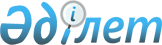 О внесении изменений в решение Сарканского районного маслихата от 22 декабря 2015 года № 62-322 "О бюджете Сарканского района на 2016-2018 годы"
					
			Утративший силу
			
			
		
					Решение Сарканского районного маслихата Алматинской области от 03 февраля 2016 года № 65-335. Зарегистрировано Департаментом юстиции Алматинской области 17 февраля 2016 года № 3727. Утратило силу решением Сарканского районного маслихата Алматинской области от 09 июня 2017 года № 19-89
      Сноска. Утратило силу решением Сарканского районного маслихата Алматинской области 09.06.2017 № 19-89 (вводится в действие по истечении десяти календарных дней после дня его первого официального опубликования).

      В соответствии с подпунктом 5) пункта 4 статьи 104, пунктом 4 статьи 106 Бюджетного кодекса Республики Казахстан от 4 декабря 2008 года, подпунктом 1) пункта 1 статьи 6 Закона Республики Казахстан от 23 января 2001 года "О местном государственном управлении и самоуправлении в Республике Казахстан", Сарканский районный маслихат РЕШИЛ: 

      1. Внести в решение Сарканского районного маслихата от 22 декабря 2015 года № 62-322 "О бюджете Сарканского района на 2016-2018 годы" (зарегистрированного в Реестре государственной регистрации нормативных правовых актов от 30 декабря 2015 года № 3669, опубликованного в районной газете "Саркан" от 15 января 2016 года № 3 (9151)) следующие изменения:

      пункт 1 указанного решения изложить в новой редакции:

      "1. Утвердить районный бюджет на 2016-2018 годы согласно приложениям 1, 2, 3 соответственно, в том числе на 2016 год в следующих объемах:

      1) доходы 4 625 801 тысяч тенге, в том числе:

      налоговые поступления 276 995 тысяч тенге;

      неналоговые поступления 111 491 тысяч тенге;

      поступления от продажи основного капитала 10 800 тысяч тенге;

      поступления трансфертов 4 226 515 тысяч тенге, в том числе:

      целевые текущие трансферты 1 507 844 тысяч тенге;

      целевые трансферты на развитие 548 882 тысяч тенге;

      субвенции 2 169 789 тысяч тенге;

      2) затраты 4 620 163 тысяч тенге;

      3) чистое бюджетное кредитование 23 073 тысяч тенге, в том числе: 

      бюджетные кредиты 34 997 тысяч тенге;

      погашение бюджетных кредитов 11 924 тысяч тенге;

      4) сальдо по операциям с финансовыми активами 5 910 тысяч тенге;

      5) дефицит (профицит) бюджета (-) 23 345 тысяч тенге;

      6) финансирование дефицита (использование профицита) бюджета 23 345 тысяч тенге.".

      2. Приложение 1 к указанному решению изложить в новой редакции согласно приложению 1 к настоящему решению.

      3. Возложить на руководителя государственного учреждения "Сарканский районный отдел экономики и бюджетного планирования" (по согласованию Т. Т. Аязбаев) опубликование настоящего решения после государственной регистрации в органах юстиции в официальных и периодических печатных изданиях, а также на интернет-ресурсе, определяемом Правительством Республики Казахстан, и на интернет-ресурсе районного маслихата.

      4. Контроль за исполнением настоящего решения возложить на постоянную комиссию Сарканского районного маслихата по "По сфере экономики, финансов, налогов и бюджета, развития малого и среднего предпринимательства, аграрных вопросов, экологии".

      5. Настоящее решение вводится в действие с 1 января 2016 года. Бюджет Сарканского района на 2016 год
					© 2012. РГП на ПХВ «Институт законодательства и правовой информации Республики Казахстан» Министерства юстиции Республики Казахстан
				
      Председатель внеочередной 

      65 сессии Сарканского

      районного маслихата

Б. Нұрахметов

      Секретарь Сарканского

      районного маслихата

К. Абдрахманов 
Приложение 1 к решению Сарканского районного маслихата от 3 февраля 2016 года №65-335 "О внесении изменений в решение Сарканского районного маслихата от 22 декабря 2015 года № 62-322 "О бюджете Сарканского района на 2016-2018 годы" Приложение 1 утвержденное решением Сарканского районного маслихата от 22 декабря 2015 года № 62-322 "О бюджете Сарканского района на 2016-2018 годы"
Категория
Категория
Категория
Категория
 Сумма

(тысяч тенге)
Класс
Класс
Класс
 Сумма

(тысяч тенге)
Подкласс
Подкласс
 Сумма

(тысяч тенге)
Наименование
 Сумма

(тысяч тенге)
І. Доходы
4 625 801
1
Налоговые поступления
276 995
01
Подоходный налог
39 004
2
Индивидуальный подоходный налог
39 004
01
04
Налоги на собственность
220 336
01
04
1
Hалоги на имущество
159 587
01
04
3
Земельный налог
8 093
01
04
4
Hалог на транспортные средства
47 406
01
04
5
Единый земельный налог
5 250
01
05
Внутренние налоги на товары, работы и услуги
13 405
01
05
2
Акцизы
2 256
01
05
3
Поступления за использование природных и других ресурсов
5 557
01
05
4
Сборы за ведение предпринимательской и профессиональной деятельности
5 592
01
08
 

Обязательные платежи, взимаемые за совершение юридически значимых действий и (или) выдачу документов уполномоченными на то государственными органами или должностными лицами
4 250
01
08
1
Государственная пошлина
4 250
2
Неналоговые поступления
111 491
01
Доходы от государственной собственности
1 025
01
5
Доходы от аренды имущества, находящегося в государственной собственности
1 025
02
06
Прочие неналоговые поступления
110 466
02
06
1
Прочие неналоговые поступления
110 466
3
Поступления от продажи основного капитала
10 800
03
03
03

Продажа земли и нематериальных активов
10 800
03
03
1
03

Продажа земли
10 800
4
Поступления трансфертов 
4 226 515
04
02
Трансферты из вышестоящих органов государственного управления
4 226 515
22
Трансферты из областного бюджета
4 226 515
Функциональная группа
Функциональная группа
Функциональная группа
Функциональная группа
Функциональная группа
Сумма (тысяч тенге)
Функциональная подгруппа
Функциональная подгруппа
Функциональная подгруппа
Функциональная подгруппа
Сумма (тысяч тенге)
Администратор бюджетных программ
Администратор бюджетных программ
Администратор бюджетных программ
Сумма (тысяч тенге)
Программа
Программа
Сумма (тысяч тенге)
Наименование
Сумма (тысяч тенге)
ІІ.Затраты
 4 620 163 
01
Государственные услуги общего характера
 345 625 
1
Представительные, исполнительные и другие органы, выполняющие общие функции государственного управления
 315 583 
112
Аппарат маслихата района (города областного значения)
 15 814 
001
Услуги по обеспечению деятельности маслихата района (города областного значения)
 15 814 
122
Аппарат акима района (города областного значения)
 83 648 
001
Услуги по обеспечению деятельности акима района (города областного значения)
 83 648 
123
Аппарат акима района в городе, города районного значения, поселка, села, сельского округа
 216 121 
001
Услуги по обеспечению деятельности акима района в городе, города районного значения, поселка, села, сельского округа
 216 121 
2
Финансовая деятельность
 14 951 
452
Отдел финансов района (города областного значения)
 14 951 
001
Услуги по реализации государственной политики в области исполнения бюджета и управления коммунальной собственностью района (города областного значения)
 13 598 
003
Проведение оценки имущества в целях налогообложения
 670 
010
Приватизация, управление коммунальным имуществом, постприватизационная деятельность и регулирование споров, связанных с этим
 683 
5
Планирование и статистическая деятельность
 15 091 
453
Отдел экономики и бюджетного планирования района (города областного значения)
 15 091 
001
Услуги по реализации государственной политики в области формирования и развития экономической политики, системы государственного планирования
 14 811 
004
Капитальные расходы государственного органа 
 280 
02
Оборона
 2 785 
1
Военные нужды
 2 190 
122
Аппарат акима района (города областного значения)
 2 190 
005
Мероприятия в рамках исполнения всеобщей воинской обязанности
 2 190 
2
Организация работы по чрезвычайным ситуациям
 595 
122
Аппарат акима района (города областного значения)
 595 
007
Мероприятия по профилактике и тушению степных пожаров районного (городского) масштаба, а также пожаров в населенных пунктах, в которых не созданы органы государственной противопожарной службы
 595 
03
Общественный порядок, безопасность, правовая, судебная, уголовно-исполнительная деятельность
 749 
9
Прочие услуги в области общественного порядка и безопасности
 749 
485
Отдел пассажирского транспорта и автомобильных дорог района (города областного значения)
 749 
021
Обеспечение безопасности дорожного движения в населенных пунктах
 749 
04
Образование
 3 046 899 
1
Дошкольное воспитание и обучение
 220 289 
464
Отдел образования района (города областного значения)
 220 289 
009
Обеспечение деятельности организаций дошкольного воспитания и обучения
 107 748 
040
Реализация государственного образовательного заказа в дошкольных организациях образования
 112 541 
2
Начальное, основное среднее и общее среднее образование
 2 491 686 
464
Отдел образования района (города областного значения)
 2 427 378 
003
Общеобразовательное обучение
 2 384 593 
006
Дополнительное образование для детей
 42 785 
465
Отдел физической культуры и спорта района (города областного значения)
 64 308 
017
Дополнительное образование для детей и юношества по спорту
 64 308 
9
Прочие услуги в области образования
 334 924 
464
Отдел образования района (города областного значения)
 334 924 
001
Услуги по реализации государственной политики на местном уровне в области образования 
 11 102 
004
Информатизация системы образования в государственных учреждениях образования района (города областного значения)
 3 000 
005
Приобретение и доставка учебников, учебно-методических комплексов для государственных учреждений образования района (города областного значения)
 67 894 
007
Проведение школьных олимпиад, внешкольных мероприятий и конкурсов районного (городского) масштаба
 1 930 
015
Ежемесячные выплаты денежных средств опекунам (попечителям) на содержание ребенка-сироты (детей-сирот), и ребенка (детей), оставшегося без попечения родителей
 17 000 
067
Капитальные расходы подведомственных государственных учреждений и организаций
 233 998 
 

06
Социальная помощь и социальное обеспечение
 

 206 898 
1
Социальное обеспечение
 16 170 
451
Отдел занятости и социальных программ района (города областного значения)
 16 170 
005
Государственная адресная социальная помощь
 5 381 
016
Государственные пособия на детей до 18 лет
 10 789 
2
Социальная помощь
 161 850 
451
Отдел занятости и социальных программ района (города областного значения)
 161 850 
002
Программа занятости
 56 639 
004
Оказание социальной помощи на приобретение топлива специалистам здравоохранения, образования, социального обеспечения, культуры, спорта и ветеринарии в сельской местности в соответствии с законодательством Республики Казахстан
 11 400 
006
Оказание жилищной помощи
 27 476 
007
Социальная помощь отдельным категориям нуждающихся граждан по решениям местных представительных органов
 20 595 
010
Материальное обеспечение детей-инвалидов, воспитывающихся и обучающихся на дому
 2 189 
014
Оказание социальной помощи нуждающимся гражданам на дому
 28 265 
017
Обеспечение нуждающихся инвалидов обязательными гигиеническими средствами и предоставление услуг специалистами жестового языка, индивидуальными помощниками в соответствии с индивидуальной программой реабилитации инвалида
 15 286 
9
Прочие услуги в области социальной помощи и социального обеспечения
 28 878 
451
Отдел занятости и социальных программ района (города областного значения)
 28 463 
001
Услуги по реализации государственной политики на местном уровне в области обеспечения занятости и реализации социальных программ для населения
 23 382 
011
Оплата услуг по зачислению, выплате и доставке пособий и других социальных выплат
 1 677 
050
Реализация Плана мероприятий по обеспечению прав и улучшению качества жизни инвалидов в Республике Казахстан на 2012 – 2018 годы
 3 404 
485
Отдел пассажирского транспорта и автомобильных дорог района (города областного значения)
 415 
050
Реализация Плана мероприятий по обеспечению прав и улучшению качества жизни инвалидов в Республике Казахстан на 2012 – 2018 годы

 
 415 
07
Жилищно-коммунальное хозяйство
 616 071 
1
Жилищное хозяйство
 13 723 
465
Отдел физической культуры и спорта района (города областного значения)
 4 953 
009
Ремонт объектов в рамках развития городов и сельских населенных пунктов по Дорожной карте занятости 2020

 
 4 953 
487
Отдел жилищно-коммунального хозяйства и жилищной инспекции района (города областного значения)
 8 770 
001
Услуги по реализации государственной политики на местном уровне в области жилищно-коммунального хозяйства и жилищного фонда
 8 770 
2
Коммунальное хозяйство
 602 348 
487
Отдел жилищно-коммунального хозяйства и жилищной инспекции района (города областного значения)
 602 348 
015
Обеспечение бесперебойного теплоснабжения малых городов
 59 376 
028
Развитие коммунального хозяйства

 
 393 602 
029
Развитие системы водоснабжения и водоотведения
 149 370 
08
Культура, спорт, туризм и информационное пространство
 133 451 
1
Деятельность в области культуры
 59 949 
455
Отдел культуры и развития языков района (города областного значения)
 59 949 
003
Поддержка культурно-досуговой работы
 59 949 
2
Спорт
 9 034 
465
Отдел физической культуры и спорта района (города областного значения)
 9 034 
001
Услуги по реализации государственной политики на местном уровне в сфере физической культуры и спорта
 5 546 
006
Проведение спортивных соревнований на районном (города областного значения) уровне
 752 
007
Подготовка и участие членов сборных команд района (города областного значения) по различным видам спорта на областных спортивных соревнованиях
 2 736 
3
Информационное пространство
 44 705 
455
Отдел культуры и развития языков района (города областного значения)
 29 326 
006
Функционирование районных (городских) библиотек
 28 387 
007
Развитие государственного языка и других языков народа Казахстана
 939 
456
Отдел внутренней политики района (города областного значения)
 15 379 
002
Отдел внутренней политики района (города областного значения)
 15 379 
9
Прочие услуги по организации культуры, спорта, туризма и информационного пространства
 19 763 
455
Отдел культуры и развития языков района (города областного значения)
 6 394 
001
Услуги по реализации государственной политики на местном уровне в области развития языков и культуры
 6 394 
456
Отдел внутренней политики района (города областного значения)
 13 369 
001
Услуги по реализации государственной политики на местном уровне в области информации, укрепления государственности и формирования социального оптимизма граждан
 13 369 
10
Сельское, водное, лесное, рыбное хозяйство, особо охраняемые природные территории, охрана окружающей среды и животного мира, земельные отношения
 168 258 
1
Сельское хозяйство
 88 078 
453
Отдел экономики и бюджетного планирования района (города областного значения)
 8 791 
099
Реализация мер по оказанию социальной поддержки специалистов
 8 791 
462
Отдел сельского хозяйства района (города областного значения)
 46 051 
001
Услуги по реализации государственной политики на местном уровне в сфере сельского хозяйства
 46 051 
473
Отдел ветеринарии района (города областного значения)
 33 236 
001
Услуги по реализации государственной политики на местном уровне в сфере ветеринарии
 11 399 
006
Организация санитарного убоя больных животных
 1 730 
007
Организация отлова и уничтожения бродячих собак и кошек
 2 500 
008
Возмещение владельцам стоимости изымаемых и уничтожаемых больных животных, продуктов и сырья животного происхождения
 14 805 
009
Проведение ветеринарных мероприятий по энзоотическим болезням животных
 555 
010
Проведение мероприятий по идентификации сельскохозяйственных животных
 2 247 
6
Земельные отношения
 9 021 
463
Отдел земельных отношений района (города областного значения)
 9 021 
001
Услуги по реализации государственной политики в области регулирования земельных отношений на территории района (города областного значения)
 9 021 
9
Прочие услуги в области сельского, водного, лесного, рыбного хозяйства, охраны окружающей среды и земельных отношений
 71 159 
473
Отдел ветеринарии района (города областного значения)
 71 159 
011
Проведение противоэпизоотических мероприятий
 71 159 
11
Промышленность, архитектурная, градостроительная и строительная деятельность
 16 151 
2
Архитектурная, градостроительная и строительная деятельность
 16 151 
467
Отдел строительства района (города областного значения)
 8 801 
001
Услуги по реализации государственной политики на местном уровне в области строительства
 8 801 
468
Отдел архитектуры и градостроительства района (города областного значения)
 7 350 
001
Услуги по реализации государственной политики в области архитектуры и градостроительства на местном уровне 
 7 350 
12
Транспорт и коммуникации
 11 827 
1
Автомобильный транспорт
 5 570 
123
Аппарат акима района в городе, города районного значения, поселка, села, сельского округа
 5 570 
013
Обеспечение функционирования автомобильных дорог в городах районного значения, поселках, селах, сельских округах
 5 570 
9
Прочие услуги в сфере транспорта и коммуникаций
 6 257 
485
Отдел пассажирского транспорта и автомобильных дорог района (города областного значения)
 6 257 
001
Услуги по реализации государственной политики на местном уровне в области пассажирского транспорта и автомобильных дорог 
 6 257 
13
Прочие
 32 749 
3
Поддержка предпринимательской деятельности и защита конкуренции
 5 550 
469
Отдел предпринимательства района (города областного значения)
 5 550 
001
Услуги по реализации государственной политики на местном уровне в области развития предпринимательства

 
 5 550 

 
9
Прочие
 27 199

 
123
Аппарат акима района в городе, города районного значения, поселка, села, сельского округа
 24 005 
040
Реализация мер по содействию экономическому развитию регионов в рамках Программы "Развитие регионов"
 24 005 
452
Отдел финансов района (города областного значения)
 3 194 
012
Резерв местного исполнительного органа района (города областного значения) 
 3 194 
15
Трансферты
 38 700 
1
Трансферты
 38 700 
452
Отдел финансов района (города областного значения)
 38 700 
006
Возврат неиспользованных (недоиспользованных) целевых трансфертов
 272
051
Трансферты органам местного самоуправления
 38 428 
III. Чистое бюджетное кредитование
 23 073 
Бюджетные кредиты
 34 997
10
Сельское, водное, лесное, рыбное хозяйство, особо охраняемые природные территории, охрана окружающей среды и животного мира, земельные отношения
 34 997 
1
Сельское хозяйство
 34 997 
453
Отдел экономики и бюджетного планирования района (города областного значения)
 34 997 
006
Бюджетные кредиты для реализации мер социальной поддержки специалистов
 34 997 
Категория
Категория
Категория
Категория
Категория
Сумма

(тысяч тенге)
Класс
Класс
Класс
Класс
Сумма

(тысяч тенге)
Подкласс
Подкласс
Подкласс
Сумма

(тысяч тенге)
Наименование
Сумма

(тысяч тенге)
Погашение бюджетных кредитов
11 924
5
Погашение бюджетных кредитов
11 924
01
Погашение бюджетных кредитов
11 924
1
Погашение бюджетных кредитов, выданных из государственного бюджета
11 924
Функциональная группа
Функциональная группа
Функциональная группа
Функциональная группа
Функциональная группа
Сумма (тысяч тенге)
Функциональная подгруппа
Функциональная подгруппа
Функциональная подгруппа
Функциональная подгруппа
Сумма (тысяч тенге)
Администратор бюджетных программ
Администратор бюджетных программ
Администратор бюджетных программ
Сумма (тысяч тенге)
Программа
Программа
Сумма (тысяч тенге)
Наименование
Сумма (тысяч тенге)
ІV. Сальдо по операциям с финансовыми активами
5 910
13

 
Прочие
5 910
9

 
Прочие
5 910
456

 
Отдел внутренней политики района (города областного значения)
5 910
065

 
Формирование или увеличение уставного капитала юридических лиц
5 910
Категория
Категория
Категория
Категория
Cумма

(тысяч тенге)
Класс
Класс
Класс
Cумма

(тысяч тенге)
Подкласс
Подкласс
Cумма

(тысяч тенге)
Наименование
Cумма

(тысяч тенге)
 

V. Дефицит (профицит) бюджета
 -23 345
VI. Финансирование дефицита (использование профицита) бюджета
 23 345
7
Поступления займов
34 997
01
Внутренние государственные займы
34 997
2 
Договоры займа
34 997
8
Используемые остатки бюджетных средств
 273
01
Остатки бюджетных средств
 273
01
Свободные остатки бюджетных средств
 273
Функциональная группа 
Функциональная группа 
Функциональная группа 
Функциональная группа 
Функциональная группа 
Сумма (тысяч тенге)
Функциональная подгруппа
Функциональная подгруппа
Функциональная подгруппа
Функциональная подгруппа
Сумма (тысяч тенге)
Администратор бюджетных программ
Администратор бюджетных программ
Администратор бюджетных программ
Сумма (тысяч тенге)
Программа
Программа
Сумма (тысяч тенге)
Наименование
Сумма (тысяч тенге)
Погашение займов
11 925
16
Погашение займов
11 925
16
1
Погашение займов
11 925
16
1
452
Отдел финансов района (города областного значения)
11 925
008
Погашение долга местного исполнительного органа перед вышестоящим бюджетом
11 924
021
Возврат неиспользованных бюджетных кредитов, выданных из местного бюджета
 1